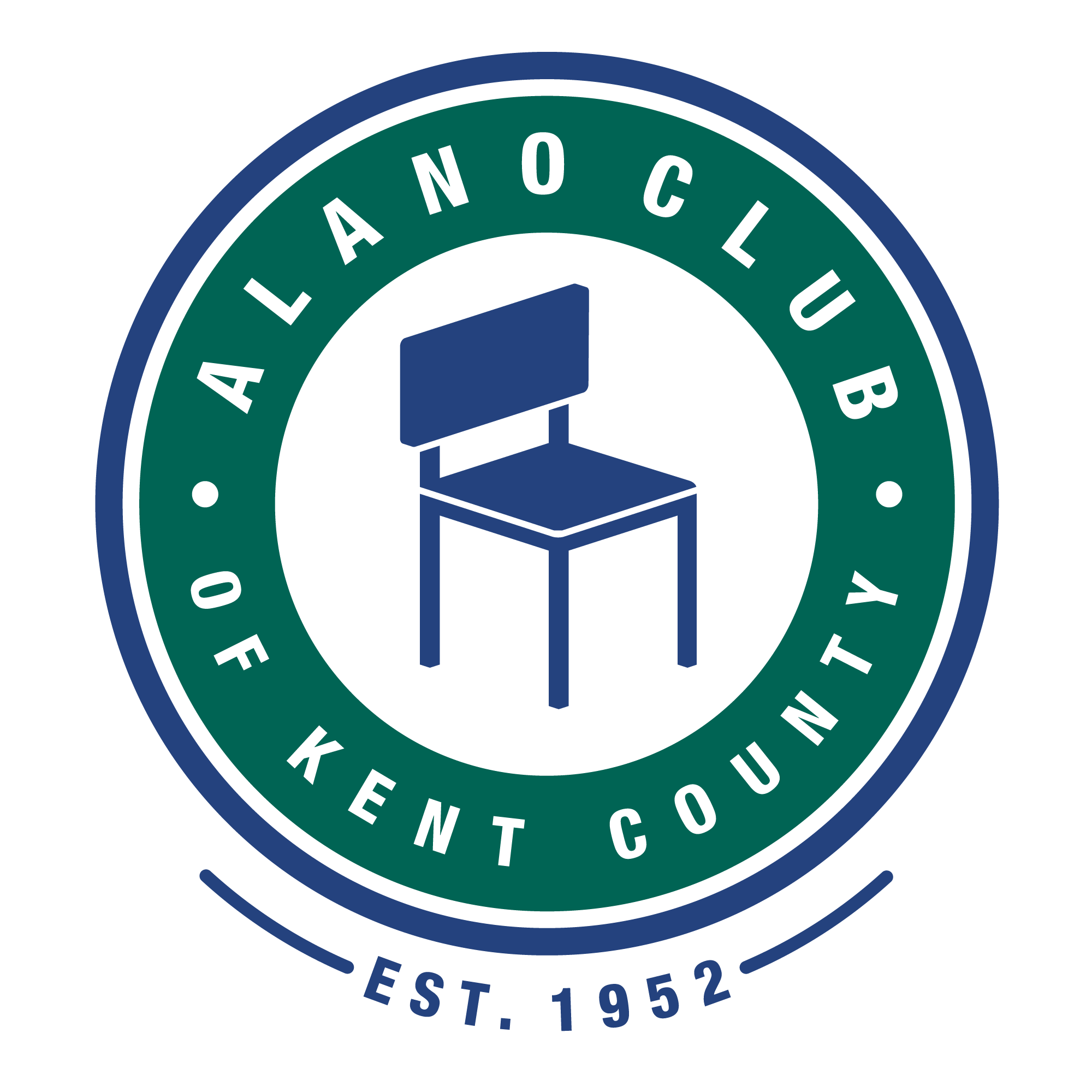 Meeting Date: 12/23/21Meeting Start: 5;30Meeting Finish: 7:30PMSubject: Scheduled Board MeetingLocation: North Alano Club – Room 2/ZoomPrepared By: Ken DeryloAttending: Elisha Ash (Chair), Brad Rose (Vice Chair), Maggie Stalker, Ken Derlyo (Secretary), Amelia Mueller (Treasurer) and Lisa Derr (Executive Director), Mike Giusto,Mike Baker, Erica Eldred, James BergAbsent: Lauren FrazierMeeting Called To OrderElisha called the meeting to order at 5:30pm and asked for a moment of silence followed by the Serenity Pray.Welcome to Mike GiustoElisha introduced and welcomed Mike Giusto to the Board of Directors.  Mike was elected at our last annual meeting.Minutes Approval of the 10/19/21 MeetingDon N. motioned that the minutes from the 10/19/21 meeting be approved.  This was seconded by Brad R. and were unanimously approved.EXECUTIVED DIRECTOR UPDATE – LISA DERRNew Staff MemberLisa mentioned that we have a new staff member – Jaclynn – who is replacing Cody who is no longer on staff.  In addition to Lisa, Tim and Megan, we have 3 kitchen staff members with one person on call.Financial Review Lisa presented the latest financial (Profit & Loss) statement for October through November, 2021.  She pointed out that there was and additional $13,481.00 received from the Gala that was not reported in the previous financial statement ($18.332.96 was previously reported).  In addition, $3,593.00 was received for the Thanksgiving Event. The cost of the Thanksgiving Event will be included in the next financial report.Ken mentioned that it would be nice to see our account balances (savings, checking, etc.) included with the financial report.  Lisa mentioned that this should not be a problem.The financial report received unanimous approval.Annual BudgetLisa mentioned that the is still a work in progress and that It should be completed by mid-January.There was a brief discussion on future financial reporting that would show what was spent vs. what was budgeted.  There was no action taken on this issue.Membership DriveIt was mentioned that the staff was working on a plan for a membership drive and the plan would be presented to the board.  This would include that might help to increase membership.  Other Lisa mentioned that she still needs bios and pictures from a few board members.BOARD CHAIR UPDATE  - Elisha AshBylaws UpdateMaggie mentioned that the bylaw rewrite was complete except for a few minor changes.  These changes include: changing the wording to read Board President and Board Vice President to be one and the same as Chair and Vice Chair.  Maggie mentioned that this would align the wording of our bylaws with the way the Michigan Law is written.  Room RentLisa mentioned that room rent is not always met.  Mike G. said that one thing to consider is passing the basket a second time.  It was also mentioned that it would be good to mentioned the benefits the club provides and why room rent is important.It was also discussed that the quorum for the annual meeting be changed to 5%.Don N. motioned that the bylaws be approved with the changes discussed and this was seconded by Amelia M.  The motioned was unanimously approved.  (NOTE – Maggie made the changes and the Bylaws are now complete).Maggie and Don were thanked for the work they put into the bylaws rewrite.  It was a big task well done.TransparencyElisha brought up the transparency Issue and asked and how this could be improved.  Setting up a dedicated email box that would be discrete and only sent to multiple board members.  This would be discussed with Brad to see how feasible this would be.AdjournmentThe meeting was adjourned at 7:30pm.